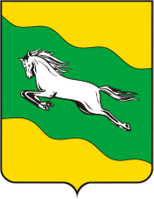 АДМИНИСТРАЦИЯ РАЗДОЛЬНЕНСКОГО СЕЛЬСКОГО ПОСЕЛЕНИЯКОРЕНОВСКОГО РАЙОНАПОСТАНОВЛЕНИЕот 13.03.2020										 № 36ст. РаздольнаяОб утверждении Положения о порядке использования бюджетных ассигнований резервного фонда администрации Раздольненского сельского поселения Кореновского района В целях упорядочения использования бюджетных ассигнований резервного фонда администрации Раздольненского сельского поселения Кореновского района, руководствуясь статьей 81 Бюджетного кодекса Российской Федерации, администрация Раздольненского сельского поселения Кореновского района п о с т а н о в л я е т:1. Утвердить Положение о порядке использования бюджетных ассигнований резервного фонда администрации Раздольненского сельского поселения Кореновского района (прилагается).2. Признать утратившим силу постановление администрации Раздольненского сельского поселения Кореновского района от 18 октября 2010 года № 134 «Об утверждении Положения о порядке расходования средств резервного фонда администрации Раздольненского сельского поселения Кореновского района»;3. Обнародовать настоящее постановление в установленных местах и разместить его на официальном сайте органов местного самоуправления Раздольненского сельского поселения Кореновского района в сети «Интернет».4. Постановление вступает в силу со дня его официального обнародования.Глава Раздольненского сельского поселения Кореновского района								А.Н. ЕригинЛИСТ СОГЛАСОВАНИЯпроекта постановления администрации Раздольненского сельского поселения Кореновского района от 13 марта 2020 года № 36«Об утверждении Положения о порядке использования бюджетных ассигнований резервного фонда администрации Раздольненского сельского поселения Кореновского района»Проект подготовлен и внесен:общим отделом администрации Раздольненскогосельского поселенияКореновского районаначальник финансового отдела					С.В. Кундерова Проект согласован:начальник общего отдела администрации Раздольненскогосельского поселенияКореновского района							С.А. АбдуллоеваПРИЛОЖЕНИЕУТВЕРЖДЕНОпостановлением администрацииРаздольненского сельского поселенияКореновского районаот 13 марта 2020 года № 36Положениео порядке использования бюджетных ассигнований резервного фонда администрации Раздольненского сельского поселения Кореновского района1. Настоящим Положением определяется порядок использования бюджетных ассигнований резервного фонда администрации Раздольненского сельского поселения Кореновского района.2. Резервный фонд администрации Раздольненского сельского поселения Кореновского района (далее – резервный фонд) формируется в составе расходной части бюджета Раздольненского сельского поселения Кореновского района. Объем резервного фонда утверждается решением Совета Раздольненского сельского поселения Кореновского района «О бюджете Раздольненского сельского поселения Кореновского района» и не может превышать 3 процента утвержденного указанным решением общего объема расходов.3. Бюджетные ассигнования резервного фонда направляются на финансовое обеспечение непредвиденных расходов, в том числе на проведение аварийно-восстановительных работ и иных мероприятий, связанных с ликвидацией последствий стихийных бедствий и других чрезвычайных ситуаций, а также на иные мероприятия, предусмотренные настоящим Положением о порядке.Получателем бюджетных ассигнований выступает главный распорядитель бюджетных средств администрации Раздольненского сельского поселения Кореновского района.4. Основанием для выделения бюджетных ассигнований из резервного фонда является решение администрации Раздольненского сельского поселения Кореновского района о выделении бюджетных ассигнований из резервного фонда. Решение о выделении бюджетных ассигнований резервного фонда оформляется распоряжением администрации Раздольненского сельского поселения Кореновского района (далее – распоряжение).В распоряжении указываются:1) основание принятия соответствующего решения;2) наименование главного распорядителя бюджетных средств, в распоряжение которого выделяются бюджетные ассигнования резервного фонда;3) общий объем бюджетных ассигнований, выделяемых из резервного фонда с указанием классификации расходов бюджета Раздольненского сельского поселения Кореновского района;4) мероприятия, на которые используются средства (конкретный объект и вид работ (услуг);5) срок предоставления отчета (отчетов) о целевом использовании полученных средств фонда получателями бюджетных средств. 5. Подготовка проекта распоряжения осуществляется общим отделом администрации Раздольненского сельского поселения Кореновского района.Основанием для рассмотрения вопроса о выделении средств фонда является письменное обращение заинтересованного лица о выделении средств из резервного фонда с приложением документов, обосновывающих размер запрашиваемых средств (смета и расчет). По результатам рассмотрения обращения в срок не более 15 календарных дней с момента поступления обращения подготавливается один из следующих документов:1) проект распоряжения;2) заключение о невозможности выделения средств из резервного фонда.К проекту распоряжения прилагаются документы, подтверждающие необходимость выделения средств фонда в планируемых объемах, включая непредвиденность и неотложность мероприятий, предлагаемых к финансированию за счет средств фонда, сметно-финансовые расчеты, акты обследования, заключения соответствующих структурных подразделений администрации и другое.Финансирование расходов за счет средств резервного фонда осуществляется финансовым отделом администрации Раздольненского сельского поселения Кореновского района на основании распоряжения. 6. Средства резервного фонда подлежат использованию строго по целевому назначению, определенному распоряжением. Использование средств резервного фонда на другие цели не допускается. В случаях установления нецелевого использования бюджетных средств резервного фонда, влекущего ответственность, установленную действующим законодательством Российской Федерации, бюджетные средства подлежат возврату в бюджет Раздольненского сельского поселения Кореновского района. В случае неполного использования средств, выделенных за счет резервного фонда, неиспользованные остатки подлежат возврату на единый счет бюджета Раздольненского сельского поселения Кореновского района в течение 10 календарных дней со дня представления отчета об использовании средств резервного фонда администрации Раздольненского сельского поселения Кореновского района.7. Контроль за использованием бюджетных ассигнований резервного фонда осуществляется финансовым отделом администрации Раздольненского сельского поселения Кореновского района, главными распорядителями средств бюджета Раздольненского сельского поселения Кореновского района, органами муниципального финансового контроля в пределах своей компетенции.Получатели бюджетных средств резервного фонда в сроки, указанные в распоряжении администрации о выделении бюджетных ассигнований резервного фонда, представляют отчет об использовании полученных средств, согласованный главным распорядителем средств бюджета Раздольненского сельского поселения Кореновского района в финансовый отдел администрации Раздольненского сельского поселения Кореновского района по форме согласно приложению № 1 к настоящему Положению.Отчет об использовании бюджетных ассигнований резервного фонда прилагается к годовому отчету об исполнении бюджета Раздольненского сельского поселения Кореновского района по форме согласно приложению № 2 к настоящему Положению.Глава Раздольненского сельского поселения Кореновского района								А.Н. ЕригинПРИЛОЖЕНИЕ №1к Положению о порядке расходованиясредств резервного фонда администрации Раздольненского сельского поселения Кореновского районаОТЧЕТоб использовании бюджетных ассигнований резервного фонда администрации Раздольненского сельского поселения Кореновского района ____________________________________________________________________ ________________________________________(наименование главного распорядителя (распорядителя), получателя бюджетных средств)за __________________________ 20__г.(тыс. руб.)________________* В случае неполного расходования средств резервного фонда администрации Раздольненского сельского поселения Кореновского района указывается причина.Руководитель(должностное лицо) _______________________ _______________________ (подпись) (расшифровка подписи) Глава Раздольненского сельского поселения Кореновского района														А.Н.ЕригинПРИЛОЖЕНИЕ № 2к Положению о порядке расходованиясредств резервного фонда администрацииРаздольненского сельского поселенияКореновского районаОТЧЕТоб использовании бюджетных ассигнований резервного фонда администрации Раздольненского сельского поселения Кореновского районаГлава Раздольненского сельского поселения Кореновского района							А.Н. Еригин№п/пКод ведомстваРз/ПрЦСРВРНаправление расходованияОснование для выделения средств (№ и дата правового акта)Сумма по правовому актуКассовые расходыОстатокПримечание*1234567891011НаименованиеСумма, тыс. рублей1. Размер бюджетных ассигнований резервного фонда администрации Раздольненского сельского поселения Кореновского района, установленный решением Совета Раздольненского сельского поселения Кореновского района о бюджете Раздольненского сельского поселения Кореновского района2. Распределенный размер бюджетных ассигнований резервного фонда администрации Раздольненского сельского поселения Кореновского района на отчетную дату, всегов том числе:в том числе:2.1. На проведение аварийно-восстановительных работ2.2. Проведение иных мероприятий, связанных с ликвидацией последствий стихийных бедствий и других чрезвычайных ситуаций на территории Раздольненского сельского поселения Кореновского района3. Фактическое использование бюджетных ассигнований резервного фонда администрации Раздольненского сельского поселения Кореновского района4. Возвращено неиспользованных бюджетных ассигнований резервного фонда администрации Раздольненского сельского поселения Кореновского района5. Нераспределенный остаток бюджетных ассигнований резервного фонда администрации Раздольненского сельского поселения Кореновского районаНачальник финансового отдела (подпись)(расшифровка подписи)